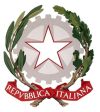 TRIBUNALE ORDINARIO DI ASCOLI PICENOUFFICIO DEL GIUDICE DELLE ESECUZIONI MOBILIARIVERBALE DELLA CAUSA N CON IN CALCE VERBALE DI ASSEGNAZIONE SOMMA RICAVATA DA VENDITA DEL BENE PIGNORATOOggi                                   innanzi al Giudice delle Esecuzioni Mobiliari dott. Paola Mariani, Per la parte CREDITRICE PROCEDENTE è comparso l’avv.   IL QUALE  CHIEDE PROCEDERSI ALLA ASSEGNAZIONE DELLA SOMMA RICAVATA DALLA VENDITA DEL BENE e chiede la liquidazione della nota spese.Nessuno è presente per il debitoreIl GiudicePROVVEDE COME DA ORDINANZA STESA IN CALCE AL PRESENTE VERBALE 									Il G.E.						                       Dott.Paola MarianiTRIBUNALE ORDINARIO DI ASCOLI PICENOUFFICIO DEL GIUDICE DELLE ESECUZIONI MOBILIARIORDINANZA DI ASSEGNAZIONE SOMMA RICAVATA DA VENDITA DEL BENE PIGNORATOIl Giudice dell’EsecuzionePreso atto che dalla vendita dei beni pignorati è stata ricavata la somma netta di euro __________depositata presso la cancelleria delle Esecuzioni Mobiliari su libretto bancario n. --------acceso presso BancaChe il procuratore del creditore procedente ha richiesto la liquidazione del presente giudizio LIQUIDAle spese in complessive euro___________ di cui euro______ per compensi processionali ed euro per spese esenti oltre accessori di leggeche pertanto il debitore  deve la complessiva somma di euro--------- (somma portata dal precetto e da spese come sopra liquidate)                                                                 ASSEGNAal creditore procedente -------------- / procuratore avv.------- a parziale o totale soddisfo del credito la somma di euro ______________ponendo a carico del debitore anche le ulteriori spese per copie, notifica ed interessi legali maturati dalla data del presente provvedimento sino al saldo.Dichiara estinta la procedura e dispone la restituzione dei titoli al creditore procedente.Manda alla cancelleria per gli adempimenti.Ascoli Piceno,                                                                                              IL GE                                                                                          Dott .Paola MarianiTRIBUNALE ORDINARIO DI ASCOLI PICENOUFFICIO DEL GIUDICE DELLE ESECUZIONI MOBILIARIVERBALE DELLA CAUSA N.                  DELL’ANNO Alla udienza DEL   alle ore------ è comparso l’avv.  per    il quale da atto che il terzo pignorato pur nella regolarità della notifica dell’atto di pignoramento presso terzi, non ha provveduto a depositare la dichiarazione di terzo prevista dall’art.547 c.p.c.  E PERTANTO NON E’ STATO POSSIBILE PROCEDERE all’accertamento del credito dell’odierno debitore verso il terzo ; chiede quindi i provvedimenti ex art.548 c.p.c. OPPURE LA DICHIARAZIONE E’ INCOMPLETA E è STATO POSSIBILE PROCEDERE ALL’ACCERTAMENTO DEL credito del debitore verso il terzo e quindi chiede che il Giudice voglia ordinare al Giudice la produzione della seguente documentazione integrativa:  -Il GiudiceVISTO L’ART.548 C.P.C. novellato dalla legge 24.12.2012 n.228 Rilevato che il terzo pignorato-------------------------non abbia effettuato la dichiarazione prevista dall’art.547 c.p.c.                                                         Fissa a tal uopo l’udienza del_________________ con avvertimento che in caso di ulteriore omissione della dichiarazione si procederà in applicazione del combinato disposto di cui agli artt.232 e 116 c.p.c.  nel senso che il credito dell’odierno debitore verso esso terzo si riterrà accertato così come indicato dal procedente .Manda al creditore di notificare il presente provvedimento al terzo pignorato entro il _____ anche a mezzo pec. 									Il G.E.  				Dott.Paola Mariani	